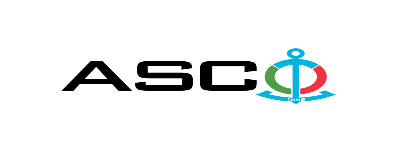 ИЗВЕЩЕНИЕ О ПОБЕДИТЕЛЕ ОТКРЫТОГО КОНКУРСА № AM081/2023 ПРОВЕДЕННОГО ЗАКРЫТЫМ АКЦИОНЕРНОМ ОБЩЕСТВОМ «КАСПИЙСКОЕ МОРСКОЕ ПАРОХОДСТВО» 08.06.2023 г. на закупку запасных частей для главных двигателей MAN 6K45GFCA, судов «Профессор Гюль», «Меркурий-1» и «Шеки», находящихся на балансе компании.Комитет по закупкам ЗАО «АКМП»Предмет договора поставкиЗакупка запасных частей для главных двигателей MAN 6K45GFCA, судов «Профессор Гюль», «Меркурий-1» и «Шеки», находящихся на балансе компании.Название компании (или физического лица) победителя“MT Kaspian” LLCДоговорная цена (НДС включено)165 973.97 AZNУсловия (Инкотресм-2010) и срок поставки товаровDDP БакуСрок выполнения работ или услуг 6 месяцев